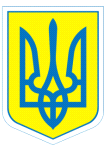 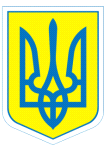 НАКАЗ   01.09.2015		                              м.Харків                          	      № 173Про організацію роботищодо соціальногозахисту дітей у 2015/2016навчальному році         На виконання законів України від 23.05.1991 № 1060-ХІІ «Про освіту», від 01.06.2000 № 1768-III «Про охорону дитинства», від 13.05.1999 № 651-ХІV «Про загальну середню освіту», від 13.01.2005 № 2342-ІV «Про забезпечення організаційно-правових умов соціального захисту дітей-сиріт та дітей, позбавлених батьківського піклування», від 02.06.2005 № 2623-ІV «Про основи соціального захисту бездомних громадян і безпритульних дітей», від 15.11.2001 № 2789-ІІІ «Про попередження насильства в сім’ї», Указів Президента України від 11.07.2005 № 1086/2005 «Про першочергові заходи щодо захисту прав дітей»,  від 28.01.2000 № 113/2000 «Про додаткові заходи щодо запобігання дитячій бездоглядності», від 23.06.2001 № 467/2001 «Про додаткові заходи щодо вдосконалення соціальної роботи з дітьми, молоддю та сім’ями», від 04.05.2007 № 376/2007 «Про додаткові заходи щодо захисту прав  та законних інтересів дітей», Постанови Кабінету Міністрів України від 05.04.1994 № 226 «Про поліпшення виховання, навчання, соціального захисту та матеріального забезпечення дітей-сиріт і дітей, позбавлених батьківського піклування», доручення Харківської обласної державної адміністрації від 29.03.2007 № 01-24/1827 «Щодо встановлення юридичного статусу дітей-сиріт та дітей, позбавлених батьківського піклування, дотримання їх житлових та майнових прав», з метою організації роботи щодо соціального захисту вихованців закладуНАКАЗУЮ: 1. Вважати пріоритетними напрямками роботи щодо соціального захисту вихованців на 2015/2016 навчальний рік: 1.1.Захист майнових та житлових прав дітей-сиріт та дітей, позбавлених батьківського піклування.1.2. Захист прав дітей, які опинилися у складних життєвих обставинах.1.3. Захист прав дітей пільгових категорій на оздоровлення та відпочинок.1.4. Здійснення роботи щодо подальшого навчання та працевлаштування випускників пільгових категорій.2. Призначити громадського інспектора з охорони дитинства Дуюн.О.А., практичного психолога.3. Коваленко Г.І., заступнику директора з виховної роботи:3.1. Ознайомити педагогічних працівників з нормативними документами, що регулюють законодавство в галузі охорони дитинства та  щодо соціального захисту дітей пільгових категорій на засіданні методичного об’єднання класних керівників та вихователів.Жовтень  2015   3.2. Здійснювати контроль за виконанням заходів щодо захисту прав та законних інтересів дітей.                                                                    Протягом 2015/2016 навчального року 3.3. Продовжити співпрацю зі службами у справах дітей, центрами соціальних служб для дітей сім’ї та молоді  за місцем проживання дітей пільгових категорій щодо їх соціального захисту.                                                             Протягом 2015/2016 навчального року 3.4. Організувати  роз’яснювальну роботу серед батьків про сучасне законодавство щодо  соціального захисту дітей пільгових категорій (право на щомісячну соціальну допомогу, безкоштовне оздоровлення, захист майнових та житлових прав дітей-сиріт та дітей, позбавлених батьківського піклування тощо).                                                              Протягом 2015/2016 навчального року 3.5. Налагодити співпрацю з комітетами у справах сім'ї, молоді та спорту за місцем проживання дітей пільгового контингенту щодо літнього оздоровлення та відпочинку учнів (вихованців).                                                                                         Березень-травень 2016        4. Соціальному педагогу:     4.1. Оновлювати базу даних дітей пільгових категорій.              	Щомісячно                                                                                                                4.2. Продовжити сумісну роботу зі службами у справах дітей щодо оновлення документів в особових справах дітей-сиріт та дітей, позбавлених батьківського піклування                                                                                                      До 01.10.2015                                                                                                                                                                                 4.3. Направити листи до управлінь праці та соціального захисту населення за місцем проживання дітей-сиріт та дітей, позбавлених батьківського піклування з метою поновлення довідок про державну соціальну допомогу.                                                                                                     До 01.10.2015 4.4. Здійснювати сумісно зі службами у справах дітей контроль за збереженням майна та житла дітей-сиріт та дітей, позбавлених батьківського піклування. Направити відповідні листи до служб у справах дітей за місцем проживання дітей даної категорії.                                                                                                       До 01.10.20154.5.Тримати під постійним контролем питання щодо отримання аліментів дітьми, які позбавлені батьківського піклування.Протягом  2015/2016 навчального року4.6. Оновлювати інформацію щодо питань соціального і правового захисту дітей, створення сприятливих умов для їх фізичного, соціального і духовного розвитку, профілактики злочинності, основ безпеки життєдіяльності на сайті навчального закладу.Щомісячно5. Класним керівникам:5.1. Провести обстеження умов проживання дітей пільгових категорій, дітей із сімей, які опинилися у складних життєвих обставинах, дітей, які схильні до правопорушень, бродяжництва та скласти відповідні акти.                                                                                                           Вересень 2015                                                                      5.2.Залучити дітей пільгових категорій до занять у гуртках, клубах, спортивних секціях.                                                                                                               До 01.09.2015     5.3.Проводити бесіди та індивідуальні консультації для батьків, опікунів (піклувальників), батьків-вихователів,  спрямовані на підвищення їх педагогічної компетентності, обізнаності щодо батьківських обов'язків.                                                                Протягом  2015/2016 навчального року                                                                               5.4.Здійснювати контроль за подальшим навчанням та працевлаштуванням  випускників  пільгових категорій  2015 року та надавати відповідну інформацію адміністрації навчального закладу.               Щомісяця   6. Дуюн О.А., практичному психологу:6.1. Здійснювати індивідуальну корекційну роботу з дітьми пільгових категорій, які порушують шкільний режим, мають пропуски навчальних занять без поважних причин.                                                     Протягом 2015/2016навчального року6.2. Провести тестування й анкетування учнів 9-10-х класів з метою виявлення професійних інтересів.                                                                                                  До 20.10.20156.3. Проводити індивідуальні й групові консультацій для учнів 9-10-х класів щодо вибору майбутньої професії.                                                               Протягом 2015/2016 навчального року6.4. Залучити учнів пільгових категорій до роботи у волонтерському загоні. До 10 09.20157. Контроль за виконанням даного наказу залишаю за собою.Директор			Л.О.МельніковаКоваленко, 3-70-30-63З наказом ознайомлені:  С.Є.АвдєйкоМ.І.АукштолітєН.В.АукштолєнєІ.О.Бугло                                                                                                                          О.В.Бур’ян Т.Г.Воробйова                                                                                                                                                                                                                                                                              Л.І.Гончаренко                                                                                          О.М.ГришинаЄ.О.ГрищенкоМ.П.ДембовськаМ.В.ДеменкоО.А.Дуюн                                                                         С.М.Заозьорова                                                                В.В.Єфименко                                                                                                                                                                                                                                     Є.В.ІгнатовГ.І.Коваленко О.Б.Корнієнко                                                                В.С.КотляренкоГ.В.КузнєцоваЄ.С.Куценко                                                                                                                                                                                                                                                                       Л. В.Лапіна                                                                  Т. Ю.ЛітвіноваА.В.МихайлюкМ.С.Москаленко                                                                                                       С.І.Морарь                                                                 А.О.Мочаліна                                                                Т.П.НаливайкоВ.В.Ніколаєва                                                                     С.М.НікулінаО.О.ПевнаО.А.ПроскурінаО.І.РябіченкоА.Ю.СавченкоІ.В.СковлюкН.Л.СмирноваІ.В.Степаненко С.В..Шеховцова